ПРОГРАММА АКАДЕМИИ ПО АРТЕРИАЛЬНОЙ ГИПЕРТЕНЗИИ    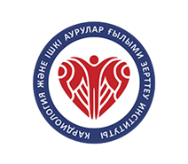 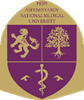 17 МАЯ ВСЕМИРНЫЙ ДЕНЬ БОРЬБЫ С ГИПЕРТОНИЕЙ (WORLD HYPERTENSION DAY)ПРОГРАММА АКАДЕМИИ ПО АРТЕРИАЛЬНОЙ ГИПЕРТЕНЗИИ НА 17 МАЯ 2021в НИИК и ВБ - off-line;для удаленных пациентов, из других ЛПУ РК -	трансляция в On-line	-	https://events.webinar.ru/13310643/8580395ПРОГРАММА МАРАФОНА ЗДОРОВЬЯ: «Ежедневно ходите по 30 минут»Каждую субботу мая с 9.00 до 10.00 – врачи, фармацевты и резиденты будут участвовать в Марафоне Здоровья : «Ежедневно ходите по 30 минут» по своим индивидуальным маршрутам и по месту жительства.22 мая 2021 –для Алматы - Сбор не речке Есентай (Весновка) на спорт площадке выше улицы Аль-Фараби. Записаться на марафон по вотцап на телефоне 87017392466. Число участников ограничено (25), но в это же время вы можете сделать это вместе с нами, по своему маршруту – просто походить в течение 30 минут в своем дворе или рядом и прислать видео на телеграмм по этому же номеру- мы обязательно разместим его в инстаграмм.Бакалавры, интерны, резиденты измерят АД у своего окружения: родственники, соседи, знакомые.При выявлении повышенного АД – раздадут лифлеты, памятки и рекомендуют встать на Д- учет, обратиться к врачу по месту жительства, информируют о том, что лекарства от гипертензии выдают бесплатно в поликлинике по м/ж.На сайте НИИК и ВБ и НЦОЗ - вкладка – Академия здоровья с информационным метериалом.Мероприятие проводится с учетом требований безопасности к условиям пандемии COVID-19, для исключения риска как со стороны мед персонала, так и со стороны пациентов, граждан РК.	Мы в соцсетях : https://www.instagram.com/nii_cardiology/?r=nametag и https://www.instagram.com/ncph_kz/www.facebook.com/ncvbmzrk/ и https://www.facebook.com/www.hls.kz	Присоединимся всем миром по контролю АД у себя и близких!Даты, времяНаименование мероприятияЦелевая аудиторияОтветственныеВход по ссылке для медработников:	https://events.webinar.ru/13310643/8580355Вход по ссылке для медработников:	https://events.webinar.ru/13310643/8580355Вход по ссылке для медработников:	https://events.webinar.ru/13310643/8580355Вход по ссылке для медработников:	https://events.webinar.ru/13310643/8580355Вход по ссылке для медработников:	https://events.webinar.ru/13310643/858035517 мая 202111.00 по 12.00On-line семинар по АГ для медсестер в РК: Роль медсестры в выявлении и ведении пациентов с АГOn-line семинар по АГ для медсестер в РК: Роль медсестры в выявлении и ведении пациентов с АГМедсестры ЛПУ регионов РКОтдел по работе с регионами НИИК и ВБ,КазНМУ17 мая 202114.00-15.00On-line семинар по АГ для врачей: мониторинг АД и достижение индикаторов эффективности леченияOn-line семинар по АГ для врачей: мониторинг АД и достижение индикаторов эффективности леченияВрачи терапевты, ВОП,кардиологи, ЛПУ РКОтдел по работе с регионами НИИК и ВБ, КазНМУШкола по АГ для пациентов в НИИК и ВБ- off-line и для удаленных пациентов из других ЛПУ РК трансляция в On-lineШкола по АГ для пациентов в НИИК и ВБ- off-line и для удаленных пациентов из других ЛПУ РК трансляция в On-lineШкола по АГ для пациентов в НИИК и ВБ- off-line и для удаленных пациентов из других ЛПУ РК трансляция в On-lineШкола по АГ для пациентов в НИИК и ВБ- off-line и для удаленных пациентов из других ЛПУ РК трансляция в On-lineШкола по АГ для пациентов в НИИК и ВБ- off-line и для удаленных пациентов из других ЛПУ РК трансляция в On-lineВход по ссылке для пациентов:	https://events.webinar.ru/13310643/8580395Вход по ссылке для пациентов:	https://events.webinar.ru/13310643/8580395Вход по ссылке для пациентов:	https://events.webinar.ru/13310643/8580395Вход по ссылке для пациентов:	https://events.webinar.ru/13310643/8580395Вход по ссылке для пациентов:	https://events.webinar.ru/13310643/858039516.00-17.00Школа для пациента по артериальной гипертензии.Программа управления здоровьемТочно измеряйте свое АД, контролируйте его, живите дольше! (девиз МММ, ISH, 2021) :Активные ссылкиПациенты с ССЗОтдел по работе с регионами НИИК и ВБ, КазНМУВремяНаименование мероприятияДокладыДокладыВход по ссылке для медработников на все семинары:Вход по ссылке для медработников на все семинары:Вход по ссылке для медработников на все семинары:https://events.webinar.ru/13310643/858035511.00 -11.05On-line семинар по АГПриветственное	слово	-	Куанышбекова	Р.Т.,	Председатель	правления	АОПриветственное	слово	-	Куанышбекова	Р.Т.,	Председатель	правления	АОдля медсестер в РК:«Научно-исследовательский институт кардиологии и Внутренних болезней».- Баттакова Ж.Е. – Председатель правления Национального центра общественного здравооханения РК«Научно-исследовательский институт кардиологии и Внутренних болезней».- Баттакова Ж.Е. – Председатель правления Национального центра общественного здравооханения РКИзменение образа жизни- самостоятельный метод лечения артериальнойИзменение образа жизни- самостоятельный метод лечения артериальной11.05-11.15гипертензии – Жангелова Ш.Б., профессор кафедры Внутренние болезни с курсомгипертензии – Жангелова Ш.Б., профессор кафедры Внутренние болезни с курсомпропедевтики КазНМУ им С.Д. Асфендиярова.пропедевтики КазНМУ им С.Д. Асфендиярова.Роль медсестры в выявлении и ведении пациентов с АГ: ДМАД, ЛПИ, ОГ-Роль медсестры в выявлении и ведении пациентов с АГ: ДМАД, ЛПИ, ОГ-11.15-11.30Альмуханова А.Б. доцент кафедры Внутренние болезни с курсом пропедевтикиАльмуханова А.Б. доцент кафедры Внутренние болезни с курсом пропедевтикиКазНМУ им С.Д. Асфендиярова.КазНМУ им С.Д. Асфендиярова.Возраст сосудов определяет уровень АД – Рустамова Ф.Е., доцент кафедрыВозраст сосудов определяет уровень АД – Рустамова Ф.Е., доцент кафедры11.30-11.45Внутренние болезни с курсом пропедевтики КазНМУ им С.Д. Асфендиярова.Внутренние болезни с курсом пропедевтики КазНМУ им С.Д. Асфендиярова.Программа управления здоровьем - Бедельбаева Г.Г., зав кафедрой ИНО терапииПрограмма управления здоровьем - Бедельбаева Г.Г., зав кафедрой ИНО терапии11.45-12.00КахНМУ им. С.Д. Асфендяирова.КахНМУ им. С.Д. Асфендяирова.14.00 -14.05On-line семинар по АГПриветственное	слово	-	Куанышбекова	Р.Т.,	Председатель	правления	АОПриветственное	слово	-	Куанышбекова	Р.Т.,	Председатель	правления	АОдля врачей: мониторинг«Научно-исследовательский институт кардиологии и Внутренних болезней».«Научно-исследовательский институт кардиологии и Внутренних болезней».14.05-14.15АД и достижение- Баттакова Ж.Е. – Председатель правления Национального центра общественного здравооханения РК Изменениен образа жизни- как метод лечения артериальной гипертензии –- Баттакова Ж.Е. – Председатель правления Национального центра общественного здравооханения РК Изменениен образа жизни- как метод лечения артериальной гипертензии –индикаторовЖангелова Ш.Б., профессор кафедры Внутренние болезни с курсом пропедевтикиЖангелова Ш.Б., профессор кафедры Внутренние болезни с курсом пропедевтикиэффективности леченияКазНМУ им С.Д. Асфендиярова.КазНМУ им С.Д. Асфендиярова.14.15-14.30Диагностика и мониторинг гипотензивной терапии, ДМАД, ЛПИ, ОГ-доцентДиагностика и мониторинг гипотензивной терапии, ДМАД, ЛПИ, ОГ-доцентАльмуханова А.Б. доцент кафедры Внутренние болезни с курсом пропедевтикиАльмуханова А.Б. доцент кафедры Внутренние болезни с курсом пропедевтикиКазНМУ им С.Д. Асфендиярова.КазНМУ им С.Д. Асфендиярова.14.30-14.45Артериальная гипертензия в эпоху пандемии COVID-19- Сугралиев А.Б., зав.Артериальная гипертензия в эпоху пандемии COVID-19- Сугралиев А.Б., зав.кафедрой Внутренние болезни с курсом пропедевтики КазНМУ им С.Д.кафедрой Внутренние болезни с курсом пропедевтики КазНМУ им С.Д.Асфендиярова, член рабочей группы по тромбозам ESC.Асфендиярова, член рабочей группы по тромбозам ESC.14.45-15.00Программа управления здоровьем - Турсынбекова А.Е., Руководитель отделаПрограмма управления здоровьем - Турсынбекова А.Е., Руководитель отделаработы с регионами НИИК и ВБ.работы с регионами НИИК и ВБ.ШКОЛА ПО АРТEРИАЛЬНОЙ ГИПЕРТЕНЗИИ ДЛЯ ПАЦИЕНТОВ НА 17 МАЯШКОЛА ПО АРТEРИАЛЬНОЙ ГИПЕРТЕНЗИИ ДЛЯ ПАЦИЕНТОВ НА 17 МАЯШКОЛА ПО АРТEРИАЛЬНОЙ ГИПЕРТЕНЗИИ ДЛЯ ПАЦИЕНТОВ НА 17 МАЯ2021Вход по ссылке для пациентов :Вход по ссылке для пациентов :https://events.webinar.ru/13310643/8580395https://events.webinar.ru/13310643/858039516.00-16.05Школа по АГ дляПриветственное	слово	-	Куанышбекова	Р.Т.,	Председатель	правления	АОПриветственное	слово	-	Куанышбекова	Р.Т.,	Председатель	правления	АОпациентов 17 мая в«Научно-исследовательский институт кардиологии и Внутренних болезней».- Баттакова Ж.Е. – Председатель правления Национального центра общественного здравооханения РК«Научно-исследовательский институт кардиологии и Внутренних болезней».- Баттакова Ж.Е. – Председатель правления Национального центра общественного здравооханения РК16.05-16.202021 году проводитсяОбраз жизни и физическая активность - самостоятельные методы леченияОбраз жизни и физическая активность - самостоятельные методы леченияпод девизом (МММ,артериальной гипертензии Жангелова Ш.Б. профессор кафедры Внутренниеартериальной гипертензии Жангелова Ш.Б. профессор кафедры ВнутренниеISH, 2021) :болезни с курсом пропедевтики КазНМУ им С.Д. Асфендиярова.болезни с курсом пропедевтики КазНМУ им С.Д. Асфендиярова.16.20-16.35Точно измеряйте своеВозьмите свое АД под контроль: Точно измеряй свое АД и ЧСС – Живите дольшеВозьмите свое АД под контроль: Точно измеряй свое АД и ЧСС – Живите дольшеартериальноеАльмуханова А.Б., доцент кафедры Внутренние болезни с курсом пропедевтикиАльмуханова А.Б., доцент кафедры Внутренние болезни с курсом пропедевтикидавление!КазНМУ им С.Д. Асфендиярова.КазНМУ им С.Д. Асфендиярова.16.35-16.50Контролируйте его!Ваше АД определяет возраст сосудов - Рустамова Ф.Е., доцент кафедрыВаше АД определяет возраст сосудов - Рустамова Ф.Е., доцент кафедрыЖивите дольше!Проект Сервье:#ПотомучтотакнадоВнутренние болезни с курсом пропедевтики КазНМУ им С.Д. Асфендиярова.Внутренние болезни с курсом пропедевтики КазНМУ им С.Д. Асфендиярова.16.50-17.00Программа управления здоровьем - Турсынбекова А.Е., Руководитель отделаПрограмма управления здоровьем - Турсынбекова А.Е., Руководитель отделаработы с регионами НИИК и ВБ.работы с регионами НИИК и ВБ.Дата ВремяНазвание мероприятияМесто проведенияЦелевая аудиторияОтветственные за проведение22 мая 202109.00-10.00Программа Марафона Здоровья: 1.Польза физических упражнений в поддержании здоровья сердца и сосудов, Разговорный тест -10 мин.Измерение АД- 5 мин (будет возможность всем желающим измерить АД в течение всего мероприятия в любое время- по дистанции марафона - пункт измерения АД)Разминка 5 минДыхательная гимнастика -10 мин 5.Ходьба 30 мин.НИИК и ВБ, терренкур Санатории Казахстан, терренкурСанаторий Каргалы, терренкур Санаторий Алмалы, терренкур Местные санатории областей и ЛПУ областей РКНабережная р.Есентай, сбор в9.00 на спортплощадке выще Аль-Фараби.По 7-10 пациентов Врачи по ЛФК, медсестры, инструкторы по ЛФК.Марафон одновременно по обе стороны от речки по 5-7 приглашенныхзаранее (15 мин вверх две группы – по одной с каждой стороны речки, затемпо объявлению- назад 15 минут).Зав отделением КР ВрачиЖангелова Ш.Б., Аймаханова Г.Т., Дабылова Г.М., Турсынбекова А.Е.